Карта опосредованного взаимодействия педагога с обучающимися по реализации АООП с использованием различных образовательных технологий, в том числе с применением электронного обучения и дистанционных образовательных технологий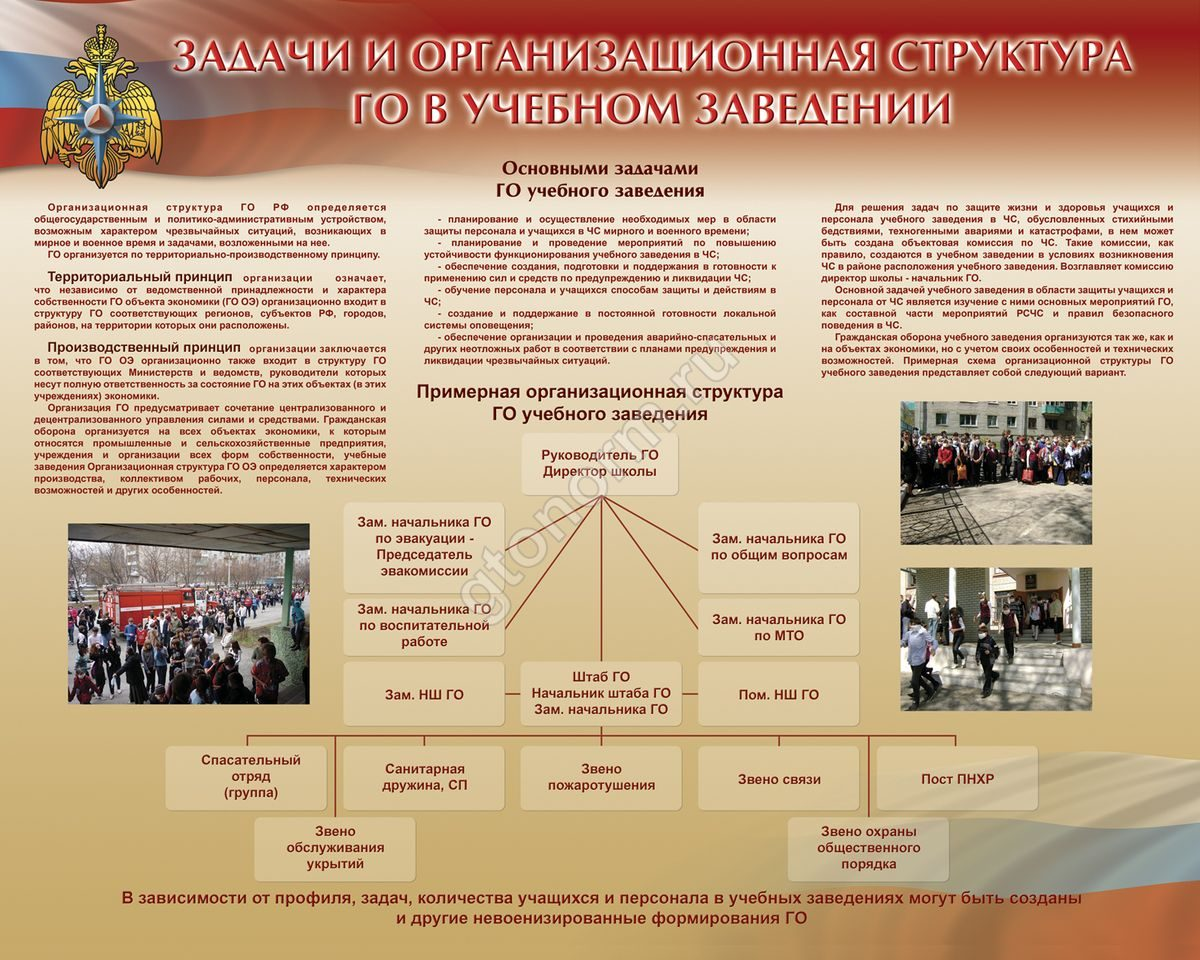 ДатаУчебный предметТема урока (занятия)Средства обученияСредства обученияСредства обученияДомашнее заданиеОбратная связь****ДатаУчебный предметТема урока (занятия)Учебник*Электронный ресурсДругие**Домашнее заданиеОбратная связь****7.02Русский языкНе с глаголами.стр.149упр.198Урок на платформе Zoom, ссылка будет отправлена в группу Whats AppI:стр.149 упр.198II стр. 149 упр.198 (1)доделатьФото Задания в тетради. ФотоФайл на почтуlidysha@gmail.comИли Whats App89022682770 7.02Столярное/швейное дело7.02Столярное/швейное делоИзготовление выкройки для игольницы-шляпкиhttp://www.youtube.com/watch?v=68GMk4OHEEcДоделать работуФотоочет7.02Столярное/швейное делоМеры предупреждения пожаров.ИспользуетсяПриложение №1.«Меры предупреждения пожаров», оформленное в виде PDF файла.Приложение №2.Домашнее задание - вопросы, по теме урока оформленные в виде PDF файла.Домашнее задание-это вопросы, по теме урока оформленные в виде PDF файла в приложении №2.Сфотографировать выполненное домашнее задание,отправить фото классному руководителю или Дмитрию Николаевичу на электронную почту dmitry.ovs@mail.ru7.02Физ. культураОФПhttps://youtu.be/T117Usz4vJUigorpanov59@mail.ru7.02БиологияХищные птицы.С.110-112, читатьhttps://youtu.be/LlvhHUjCl6o           Просмотр видео по теме урока-С.113, ответить письменно на все вопросы в тетради.Файл на почту  lebira@yandex.ruИли Whats App891223397557.02ОБЖ.Организация гражданской обороны в общеобразовательном учреждении, ее предназначение. Обязанности обучающихся.ПриложениеПрочитатьВ тетради,фото в ватсапе или по э/почте  buzilovalara@yandex.ruДатаУчебный предметТема урока (занятия)Средства обученияСредства обученияДомашнее заданиеДомашнее заданиеОбратная связь****ДатаУчебник*Электронный ресурсДругие**8.02Русский языкРусский языкНе с глаголами.стр.151упр.202Урок на платформе Zoom, ссылка будет отправлена в группу Whats AppI:стр.151 упр.202II стр. 151 упр.202 (1)доделать8.02Чтение«Слепой музыкант»В.Г. Короленкостр. 152-154(VIII часть)Урок на платформе Zoom, ссылка будет отправлена в группу Whats AppЧитать Ответить на вопрос 4 стр.1548.02МатематикаСложение и вычитание целых и дробных чиселПосмотреть и списать в тетрадь задания.ПриложениеС.98 №252 1)1 столбикфотоотчет8.02ГеографияГеографическое положениеСтр 104-107 читатьhttps://www.youtube.com/watch?v=Xl86SS0FHF4&t=207s-Стр 107 выписать красную рамкуЗаписи в тетради. Фотоотчет 8.02Этика8.02Столярное дело/Швейное делоВыкраивание деталей  для игольницы-шляпки.http://www.youtube.com/watch?v=68GMk4OHEEcДоделать работуФотоочет8.02Столярное дело/Швейное делоМеры предупреждения пожаров.ИспользуетсяПриложение №1.«Меры предупреждения пожаров», оформленное в виде PDF файла.Приложение №2.Домашнее задание - вопросы, по теме урока оформленные в виде PDF файла.Домашнее задание-это вопросы, по теме урока оформленные в виде PDF файла в приложении №2.Сфотографировать выполненное домашнее задание,отправить фото классному руководителю или Дмитрию Николаевичу на электронную почту dmitry.ovs@mail.ru8.02ИсторияБитва за СмоленскС.192-193 читатьС.192-193 читатьОтветить на 11 вопрос на с. 194 письменноЗадания в тетради. ФотоДатаУчебный предметТема урока (занятия)Средства обученияСредства обученияСредства обученияДомашнее заданиеОбратная связь****ДатаУчебный предметТема урока (занятия)Учебник*Электронный ресурсДругие**Домашнее заданиеОбратная связь****9.02Русский языкИзменения глаголов по лицам и числамстр.152упр.203рамкаУрок на платформе Zoom, ссылка будет отправлена в группу Whats AppI:стр.152 упр.203II стр.152упр.203(1)доделатьФото Задания в тетради. ФотоФайл на почтуlidysha@gmail.comИли Whats App89022682770 9.02МатематикаСложение и вычитание целых и дробных чиселС.98 №255 1) 1 строкаС.99 №255 2)1 столбикфотоотчет9.02БиологияФайл на почту  lebira@yandex.ruИли Whats App891223397559.02Физ. культураОРУhttps://youtu.be/jh7Hp6iEcPw9.02Чтение«Слепой музыкант»В.Г. Короленкостр. 154-155(IХ часть)Урок на платформе Zoom, ссылка будет отправлена в группу Whats AppЧитать Ответить на вопрос 3 стр.1559.02Домоводство/Столярное делоДомашняя аптечка. Средства от головной боли, кишечных расстройствах, простудных заболеваниях.             https://youtu.be/OUCChuaPaGMhttps://youtu.be/Mx2xJuhd2DAПросмотр видео по теме урокаФото своей аптечки.Файл на почту  lebira@yandex.ruИли Whats App891223397559.02Домоводство/Столярное делоДействия учащихся при пожаре.ИспользуетсяПриложение №1.«Действия учащихся при пожаре», оформленное в виде PDF файла.Приложение №2.Домашнее задание - вопросы, по теме урока оформленные в виде PDF файла.Домашнее задание-это вопросы, по теме урока оформленные в виде PDF файла в приложении №2.Фото выполненного домашнего задания в тетради,отправить классному руководителю или Дмитрию Николаевичу на электронную почту dmitry.ovs@mail.ruДатаУчебный предметТема урока (занятия)Средства обученияСредства обученияСредства обученияДомашнее заданиеОбратная связь****ДатаУчебный предметТема урока (занятия)Учебник*Электронный ресурсДругие**Домашнее заданиеОбратная связь****10.02Русский языкИзменения глаголов по лицам и числамстр.153 упр.204Урок на платформе Zoom, ссылка будет отправлена в группу Whats AppI:стр.153 упр.204II стр.153 упр.204(1)доделатьФото Задания в тетради. ФотоФайл на почтуlidysha@gmail.comИли Whats App89022682770 10.02МатематикаКонтрольная работа по теме«Действия с дробями»Приложениефотоотчет10.02ИсторияТест«Причины Отечественной войны 1812 г.»Приложениефотоотчет10.02Чтение«Слепой музыкант»В.Г. Короленкостр. 155-157(Х часть)Урок на платформе Zoom, ссылка будет отправлена в группу Whats AppЧитать Ответить на вопрос 3 стр.15810.02Швейн.дело/Столярное делоСшивание на основе из картона нижней части игольницы-шляпки.http://www.youtube.com/watch?v=68GMk4OHEEcДоделать работуФотоочет10.02Швейн.дело/Столярное делоДействия учащихся при пожаре.ИспользуетсяПриложение №1.«Действия учащихся при пожаре», оформленное в виде PDF файла.Приложение №2.Домашнее задание - вопросы, по теме урока оформленные в виде PDF файла.Домашнее задание-это вопросы, по теме урока оформленные в виде PDF файла в приложении №2.Фото выполненного домашнего задания в тетради,отправить классному руководителю или Дмитрию Николаевичу на электронную почту dmitry.ovs@mail.ru10.02ЛФККомплекс упражнений без предметов.https://youtu.be/_Wspu8SYifsВыполнить комплекс упражнений ДатаУчебный предметТема урока (занятия)Средства обученияСредства обученияСредства обученияДомашнее заданиеОбратная связь****ДатаУчебный предметТема урока (занятия)Учебник*Электронный ресурсДругие**11.02ГеографияРазнообразие рельефа, климатСтр 107-109 читатьУрок на платформе ZOOM-Стр 109 упр 311.02МатематикаСложение и вычитание целых и дробных чиселС.99 №255 2)2 столбикС.99 №255 2)3 столбикфотоотчет11.02Физ. культураОбщеразвивающие упражненияhttps://youtu.be/pLT1ZiVBaK0igorpanov59@mail.ru11.02Чтение«Слепой музыкант»В.Г. Короленкостр. 158-160(ХI часть)Урок на платформе Zoom, ссылка будет отправлена в группу Whats AppЧитать Ответить на вопрос 4 стр.16011.02Домоводство/Швейное делоДомашняя аптечка. Средства от головной боли, кишечных расстройствах, простудных заболеваниях.             https://youtu.be/OUCChuaPaGMhttps://youtu.be/Mx2xJuhd2DAПросмотр видео по теме урокаФото своей аптечки.Файл на почту  lebira@yandex.ruИли Whats App8912233975511.02Домоводство/Швейное делоСшивание и набивка верхней части игольницы-шляпкиhttp://www.youtube.com/watch?v=68GMk4OHEEcДоделать работуФотоочет11.02Финансовая грамотностьАктивы и пассивы семьи, как увеличить доходы?https://youtu.be/hcu3cgzFAKwПросмотр видео по теме урокаДатаУчебный предметТема урока (занятия)Средства обученияСредства обученияСредства обученияДомашнее заданиеОбратная связь****ДатаУчебный предметТема урока (занятия)Учебник*Электронный ресурсДругие**Обратная связь****14.02Русский языкПравописание глаголов 2-го лица единственного числастр.155упр.207Урок на платформе Zoom, ссылка будет отправлена в группу Whats AppI:стр.155 упр.207II стр.155 упр.207(1)доделатьФото Задания в тетради. ФотоФайл на почтуlidysha@gmail.comИли Whats App89022682770 14.02Столярное/швейное делоСфотографировать выполненное домашнее задание,отправить фото классному руководителю или Дмитрию Николаевичу на электронную почту dmitry.ovs@mail.ru 14.02Столярное/швейное делоДекорирование игольницы-шляпкиhttp://www.youtube.com/watch?v=68GMk4OHEEcДоделать работуФотоочет14.02Столярное/швейное дело14.02Физ. культураigorpanov59@mail.ru14.02БиологияФайл на почту  lebira@yandex.ruИли Whats App8912233975514.02ОБЖ.В тетради,фото в ватсапе или по э/почте  buzilovalara@yandex.ruДатаУчебный предметТема урока (занятия)Средства обученияСредства обученияСредства обученияДомашнее заданиеОбратная связь****ДатаУчебник*Электронный ресурсДругие**15.02Русский языкПравописание глаголов 2-го лица единственного числастр.156упр.209Урок на платформе Zoom, ссылка будет отправлена в группу Whats AppI:стр.156 упр.209II стр.156 упр.209(1)доделатьФото Задания в тетради. ФотоФайл на почтуlidysha@gmail.comИли Whats App89022682770 15.02Чтение«Слепой музыкант»В.Г. Короленкостр. 160-161(эпилог)Урок на платформе Zoom, ссылка будет отправлена в группу Whats AppЧитать Ответить на вопрос 1 стр.16115.02МатематикаРешение уравнений.Посмотреть и списать в тетрадь задания.ПриложениеС.100 №258 1)фотоотчет15.02ГеографияЗаписи в тетради. Фотоотчет 15.02Этика15.02Столярное дело/Швейное дело15.02Столярное дело/Швейное делоОкончание работы . Игольница-шляпкаhttp://www.youtube.com/watch?v=68GMk4OHEEcДоделать работуФотоочет15.02ИсторияБородинское сражениеС. 195- 200 читатьС.211 выписать словарные слова в тетрадьЗадания в тетради. ФотоДатаУчебный предметТема урока (занятия)Средства обученияСредства обученияСредства обученияДомашнее заданиеОбратная связь****ДатаУчебный предметТема урока (занятия)Учебник*Электронный ресурсДругие**Домашнее заданиеОбратная связь****16.02Русский языкПравописание глаголов 2-го лица единственного числастр.156упр.209Урок на платформе Zoom, ссылка будет отправлена в группу Whats AppI:стр.156 упр.209II стр.156 упр.209(1)доделатьФото Задания в тетради. ФотоФайл на почтуlidysha@gmail.comИли Whats App89022682770 16.02МатематикаРешение уравнений.С.100 №258 2)С.100 №258 3)фотоотчет16.02БиологияФайл на почту  lebira@yandex.ruИли Whats App8912233975516.02Физ. культура16.02Чтение«Слепой музыкант»В.Г. Короленкостр. 160-161(эпилог)Урок на платформе Zoom, ссылка будет отправлена в группу Whats AppЧитать Ответить на вопрос 1 стр.16116.02Домоводство/Столярное делоФайл на почту  lebira@yandex.ruИли Whats App8912233975516.02Домоводство/Столярное дело